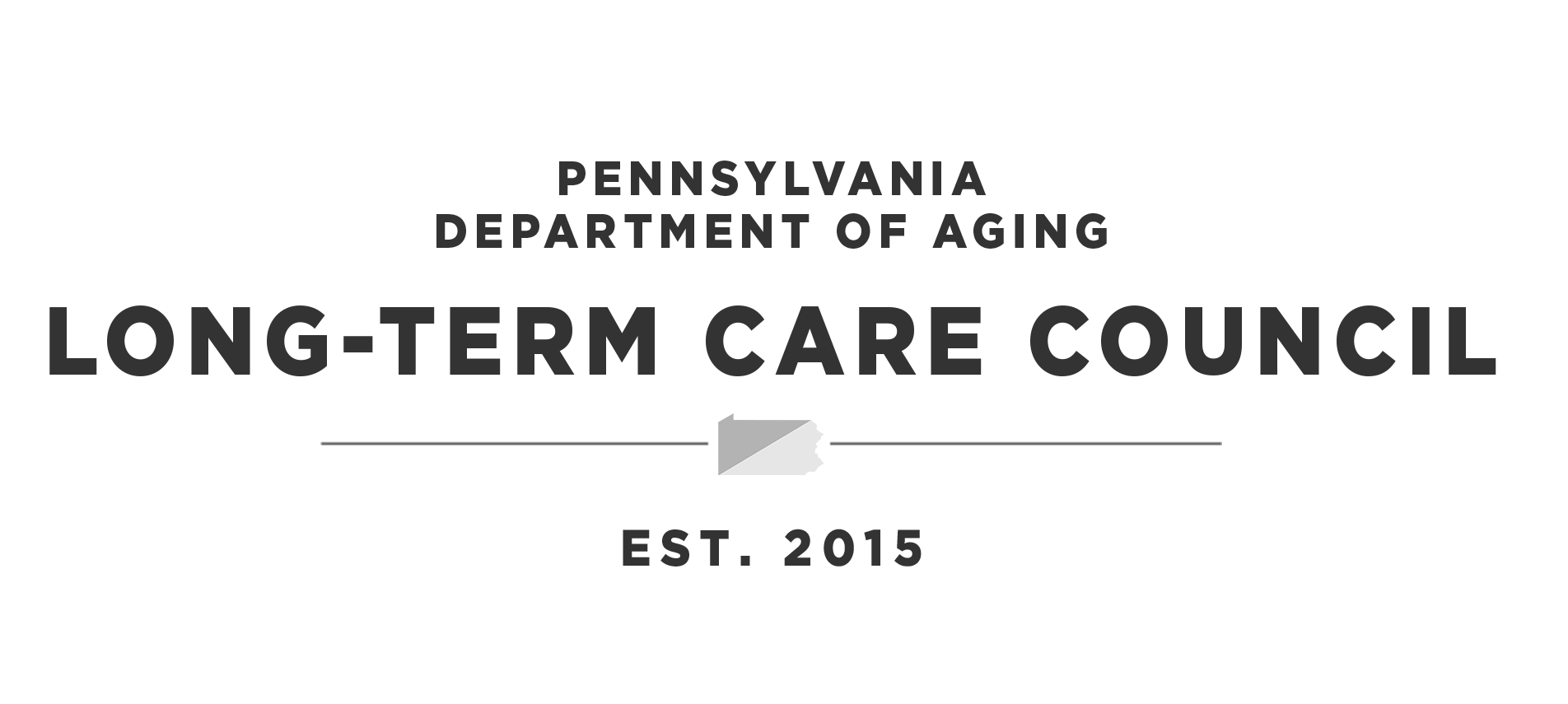 Agenda Next Meeting: Thursday, February 10, 2022 via WebEx and In-PersonMeeting:Pennsylvania Long-Term Care CouncilDate:Thursday, December 9, 2021Start & End Time:10:00 a.m. to 11:30 a.m.Location/Format:WebEx/Conference Line Connection InformationClick here to join meeting via your computer.Meeting number: 2537 784 9497Password: LTCCUse the following information to join by phone onlyMeeting Phone #: 1-844-621-3956Meeting number (access code): 173.243.2.68In-Person PA Department of Aging, 555 Walnut Street, 5th Floor Harrisburg, PA 17101#ItemAdditional Information1 Welcome &Council Updates                   Secretary Robert Torres, Council ChairGlenda Ebersole, Executive Director2Approval of October 14, 2021 Meeting Minutes3Commonwealth Updates  Secretary Torres Jennifer HaleDir. of the Bureau of Policy and Regulatory ManagementOffice of Long-Term LivingPA Department of Human Services 4COVID-19 Nursing Workforce Initiative – Nursing Loan Foregiveness ProgramElizabeth K. McCloud, Vice President, PA State Grant and Special Programs, PHEAA5Healthcare Group Sponsor Apprenticeship Industry PartnershipJames Martini, Executive Director, PA Workforce Development Board6Nurse Aide UpdateEric Levis, Deputy Policy DirectorPennsylvania Department of Education 7Direct Care Worker Recruitment Communications Update Karen Gray, Communications Director, PA Department of Aging  82022 Meeting DatesThursday, February 10Thursday, April 14Thursday, June 9Thursday, August 11Thursday, October 13Thursday, December 89Open Session 10Adjournment